BIYANI INSTITUTE OF SCIENCE AND MANAGEMENT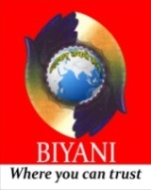 			     MBA II Sem	MODEL ANSWER PAPER-2018COST ACCOUNTING“SECTION A”Q.1	The Standard Metal Co. Ltd. : manufactures, a single product. The standard of which is as follows:	Material X 60% at Rs. 20	Material Y 40% at Rs. 10Normal loss in production is 20% of input. Due to shortage of material X, the standard mix was charged. Actual results for March, 2015 were as follows :-Material X -		210 kgs. 	at Rs. 20		=	4,200Material Y - 		190 kgs.	at Rs. 9			=	1,710Input 			400 kgs.	`     5,910Loss 			70 kgs.Output 			330 kgs. Calculate Material Variances.Ans.	Ex- 240/320 × 330 = 247.5Material Variances (on the basis of revised table)1.	Material Cost variance = Total Standard Cost – Total Actual Cost				= Rs.6600-5910				= Rs. 690 (F)2.	Material Price variance = (Standard Price- Actual Price) Actual Quantity	For Material X		= (20-20)210			= 0	For Material Y		= (10-9)190			= 190(F)					TOTAL		= 190(F)3.	Material Usage variance = (Standard Quantity- Actual Quantity) Standard Price	For Material X		= [(247.5) – (210)]20		= 750(F)	For Material Y		= (10-9)190			= 250(A)					TOTAL		= 500(F)4.	Material Sub-Usage variance = (SQ- Revised Standard Quantity)Standard Price	For Material X		= [(247.5) – (240)]20		= 150(F)	For Material Y		= (165-160)10			= 50(F)					TOTAL		= 200(F)Revised Standard Quantity = SQ/TSQ × Total Actual QuantityFor Material X		= 247.5/412.5 × 400		=240For Material Y		= 165/412.5 × 400		=1605.	Material Mix Variance = (RSQ-AQ) Standard Price	For Material X		= (240-210)20			=600(F)	For Material Y		= (160-190)10			=300(A)					TOTAL		=300(F)6.	Material Yield Variance = Standard Cost per unit(AQ-RSQ)				  = 20(330-320)				  = 200(F)Standard Cost Per unit = Total 	Standard Cost/Standard Output			= 6600/330			=Rs. 20 per unitRevised Standard Output = Standard Output/TSQ ×TAQ			= 330/412.5 × 400			= 320VerificationHence , Verified.We know, MCV = MPV+MUV	     MUV = MMV+MSUV	     MSUV=MYVFrom above table all these are verified. Q.2	The distribution summary of overheads of a factory’s different departments is as follows:Production Departments			     Service Departments	X  ` 40,000					A  `   8,000	Y  ` 64,000					B  ` 32,000							C  ` 16,000A technical announcement for the apportionment of the cost of the service departments shows:You are required to show the total overheads chargeable to the production departments by using step ladder method.Ans.	Table showing apportionment of overhead of service department to production(Step Ladder Method)Table showing service rendered and received from other department:Table showing ranking of the service department for distribution of overhead:As per the rank overhead of services department B is distributed just then overhead of service department C then overhead of service department is distributed to production department.	Ratio of apportionment of overhead of services department:	B	=	4:3:2:1	C	=	3:3:3	A	=	3:5Q.3 	The Fancy Toys Co. are manufactures of two types of toy, A and B. The manufacturing cost for the year ended 31st  March , 2015 were as follows:- Rs.Direct Material						2,00,000Direct Wages 						1,12,000Production Overheads					   48,000 							3,60,000There was no work - in- progress at the beginning or at the end of the year. It is ascertained that:- Direct material in type A costs twice as much as direct material in type B.The Direct Wages for type B were 60% of those for type A. Production Overhead was 30 paisa, the same per toy of A and B types. Administration overhead for each grade was 200% of direct labour. Selling Expenses was 25 paisa per toy for each type of toy. Production during the year was :Type A – 40,000 toys of which 36,000 were sold.Type B – 1,20,000 toys of which 1,00,000 were sold.Selling prices were Rs. 7 per toy for type A and Rs. 5 per toy for type B.Prepare a statement showing that the total cost per toy for each type of toy and the profit made on each type of toy.Ans.       Output A: 40,000							Output B: 1,20,000Table showing total cost per unit and profit made on each type of ToyRatio of Material and Labour between Toy A and B						A		BMaterial				2	:	1Labour					10	:	6Total Material and Labour for A and BApportionment of Material for A and BA 	=	200000/200000 x 80000		=	80000	 `B	=	200000/200000 x 120000	=	120000 `Apportionment of Wages for A and BA	=	112000/1120000 x 400000	=	40000 `B	=	112000/1120000 x 720000	=	72000 `Production OverheadA 	=	0.30 x 40000			=	12000 `B	=	0.30 x 120000			=	36000 `Administration OverheadA	=	200% of 40000			=	80000   `B	=	200% of 72000			=	144000 `Selling OverheadA	=	0.25 x 36000			=	9000    `B	=	0.25 x	100000			=	25000  `Q.4	What do you mean by Cash Budget? How it is beneficial for management?Ans.	Cash Budget: A cash budget is an estimation of the cash inflows and outflows for a business over a specific period of time, and this budget is used to assess whether the entity has sufficient cash to operate. Companies use sales and production forecasts to create a cash budget, along with assumptions about necessary spending and accounts receivable. If a company does not have enough liquidity to operate, it must raise more capital by issuing stock or by taking on debt.In other words we can say that a cash budget is a finance tool geared toward limiting a company's expenditures to the amount of cash it actually has available.	Benefits for Management:It helps the management to concentrate their attention on significant matters that is not proceeding according to plan.It helps to improve communication, better understanding and harmonious relationship among the employees.It helps to coordinate the activities of the entire department in an organization.It helps the management to think ahead and devise effective and efficient ways of handling the resources.It helps in minimizing the cost and profit maximization.A cash budget also provides the benefit of forcing you to think critically about your company's financial situation and make realistic predictions.A cash budget can help to prepare you financially for seasonal fluctuations in sales and expenditures.A cash budget provides you with a basis for comparing your predictions and assumptions with actual events as they unfold.“SECTION B”Q.1	Following are the budgeted expenses for a factory operation at 70% level of activity with 1,400 hours:	Variable 		2800	Semi-variable		3200	Fixed			4000The semi-variable expenses go up by 15% between 80 and 90 percent level of activity, and by 20% above 90 percent activity. Prepare a flexible budget for 80, 90 and 100 percent level of activity, and calculate recovery rate per hour.Ans.Working Note:A semi-variable expense between 80% and 90% of activity is: 3200 + 15% of 3200 = 3680.Semi-variable expenses above 90% level of activity is: 3200 + 20% of 3200 = 3840.TABLE SHOWING COSTTABLE SHOWING COSTTABLE SHOWING COSTTABLE SHOWING COSTTABLE SHOWING COSTTABLE SHOWING COSTTABLE SHOWING COSTMaterialStandardStandardStandardActualActualActualQty.PriceTotalQty.PriceTotalX240204800210204200Y16010160019091710Total40064004005910Standard output = 320 kgs              Revised Table                         Actual Output = 330 kgsStandard output = 320 kgs              Revised Table                         Actual Output = 330 kgsStandard output = 320 kgs              Revised Table                         Actual Output = 330 kgsStandard output = 320 kgs              Revised Table                         Actual Output = 330 kgsStandard output = 320 kgs              Revised Table                         Actual Output = 330 kgsStandard output = 320 kgs              Revised Table                         Actual Output = 330 kgsStandard output = 320 kgs              Revised Table                         Actual Output = 330 kgsMaterialStandardStandardStandardActualActualActualQty.PriceTotalQty.PriceTotalX247.5204950210204200Y16510165019091710Total412.566004005910Since, SO = AO, that is why we have done SQ for AQ which is shown in revised table aboveSince, SO = AO, that is why we have done SQ for AQ which is shown in revised table aboveSince, SO = AO, that is why we have done SQ for AQ which is shown in revised table aboveSince, SO = AO, that is why we have done SQ for AQ which is shown in revised table aboveSince, SO = AO, that is why we have done SQ for AQ which is shown in revised table aboveSince, SO = AO, that is why we have done SQ for AQ which is shown in revised table aboveSince, SO = AO, that is why we have done SQ for AQ which is shown in revised table aboveMaterialMaterial Cost Variance (690F)Material Cost Variance (690F)Material Cost Variance (690F)(500F) Material Usage Variance(500F) Material Usage Variance(500F) Material Usage VarianceMPVMUVTOTALMMVMSUVTOTALX0750(F)750(F)600(F)150(F0750(F)Y190(F)250(A)60(A)300(A)50(F)250(A)Total190(F)500(F)690(F)300(F)200(F)500(F)DepartmentsProduction DepartmentsProduction DepartmentsService DepartmentsService DepartmentsService DepartmentsDepartmentsXYABCABC30%40%30%50%30%30%-20%30%10%-10%10%10%-ParticularsTotalProduction Deptt.Production Deptt.Service Deptt.Service Deptt.Service Deptt.ParticularsTotalXYABCOverhead160000400006400080003200016000Apportionment of Overhead of Deptt. B (4:3:2:1)1280096006400-320003200TOTAL160000528007360014400-19200Apportionment of Overhead of Deptt. C (3:3:3)640064006400--19200TOTAL160000592008000020800--Apportionment of Overhead of Deptt. C (3:5)780013000-20800--TOTAL1600006700093000---Production Deptt.Production Deptt.Service Deptt.Service Deptt.Service Deptt.TotalXYABCTotalA24004000-80008001600B1280096006400-32009600C4800480048001600-6400Total services rendered from other departmentTotal services rendered from other departmentTotal services rendered from other department112002400400017600BalanceRankingA= Services Rendered - Services Received(1600-11200)-96003B= Services Rendered - Services Received(9600-2400)72001C= Services Rendered - Services Received6400-400024002ParticularsTotalToy AToy AToy BToy BParticularsTotalTotal Per UnitTotal Per UnitDirect Material (80:120)2000008000021200001Direct Labour112000400001720000.6Prime Cost31200012000031920001.6Add: Production Overhead @ 0.3048000120000.3360000.3Works Cost3600001320003.32280001.9Add: Administrative Overheads2240008000021440001.2Cost of Production5840002120005.33720003.1Less: Closing Stock8320021200-62000-Cost of Goods Sold5008001908005.33100003.1Add: Selling Expenses @ 0.253400090000.25250000.25Cost of Sales5348001998005.553350003.35Profit217200522001.451650001.65Sales75200025200075000005ParticularsABTotalRatio of Material21No. of Unit40000120000Total Material Required80000120000200000Ratio of Labour106Required4000007200001120000Flexible BudgetFlexible BudgetFlexible BudgetFlexible BudgetFlexible BudgetLevel of Activity70%80%90%100%Budgeted Hours1400160018002000Budgeted Hours````Variable Expenses2800320036004000Semi-variable Expenses3200320036803840Fixed Expenses4000400040004000Total Cost10000104001128011840Recovery Rate per Hour7.1436.56.2675.92(Total Cost/Budgeted Hours)(10000/1400)(10000/1600)(11280/1800)(11840/2000)